Отчетный концерт народного ансамбля «Аюшка»28 мая 2016 года в Центре культуры и творчества города Поворино состоялся творческий юбилейный отчётный концерт народного ансамбля танца «Аюшка». Ансамблю исполнилось 15 лет!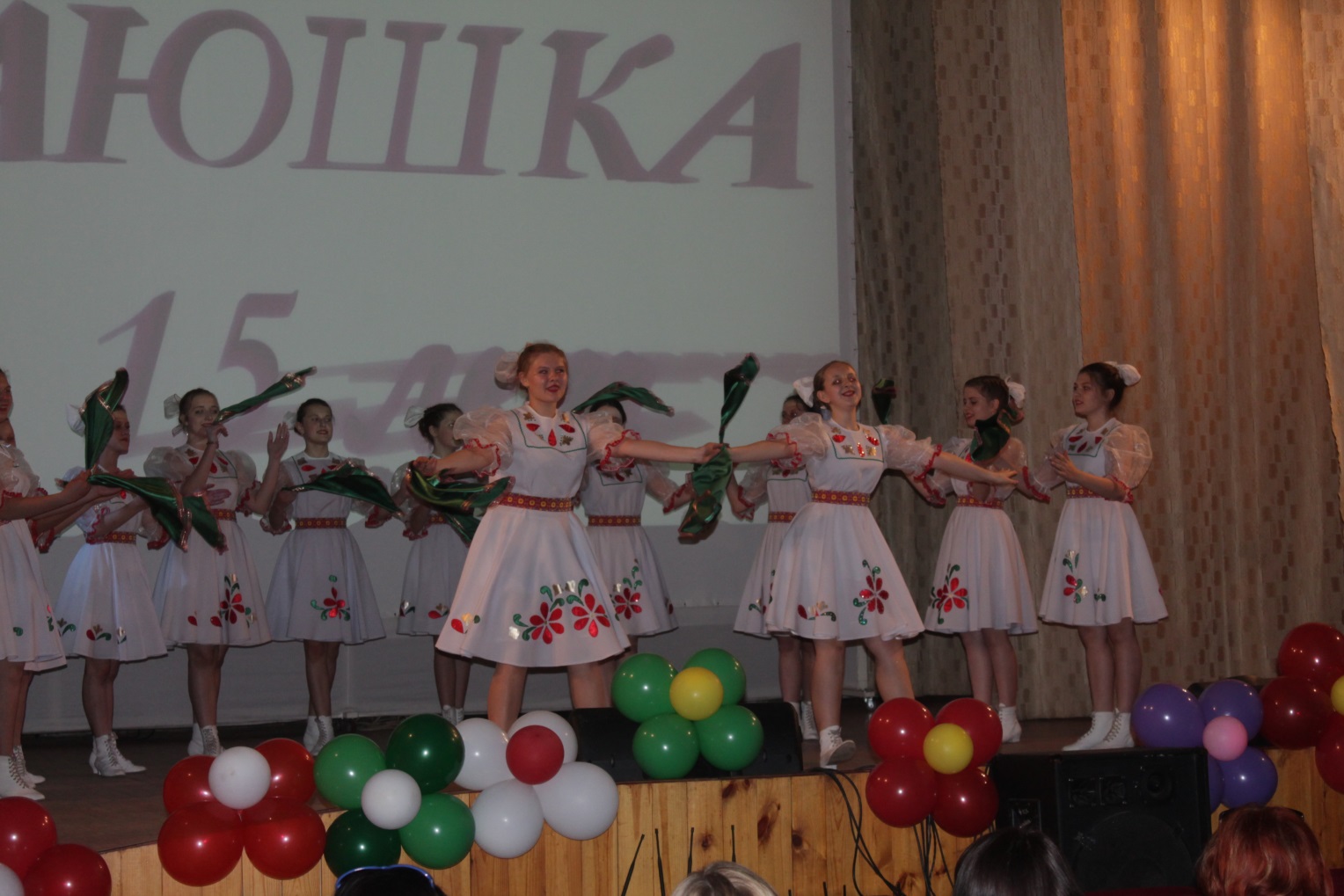 В этот майский вечер зрительный зал Центра культуры и творчества собрал ценителей русской культуры!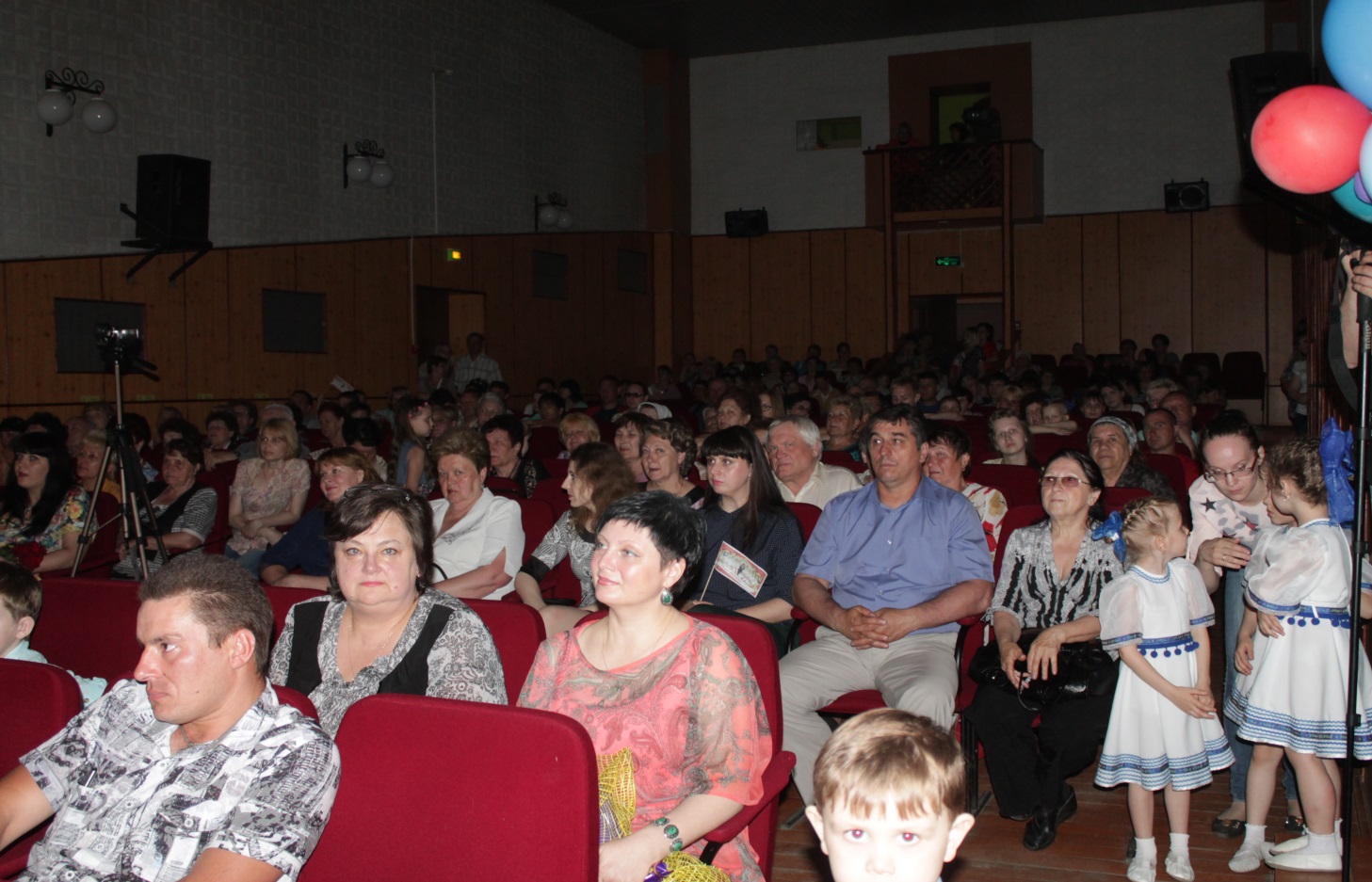 Участники ансамбля с радостью поделились со зрителями своими творческими успехами и отличным настроением!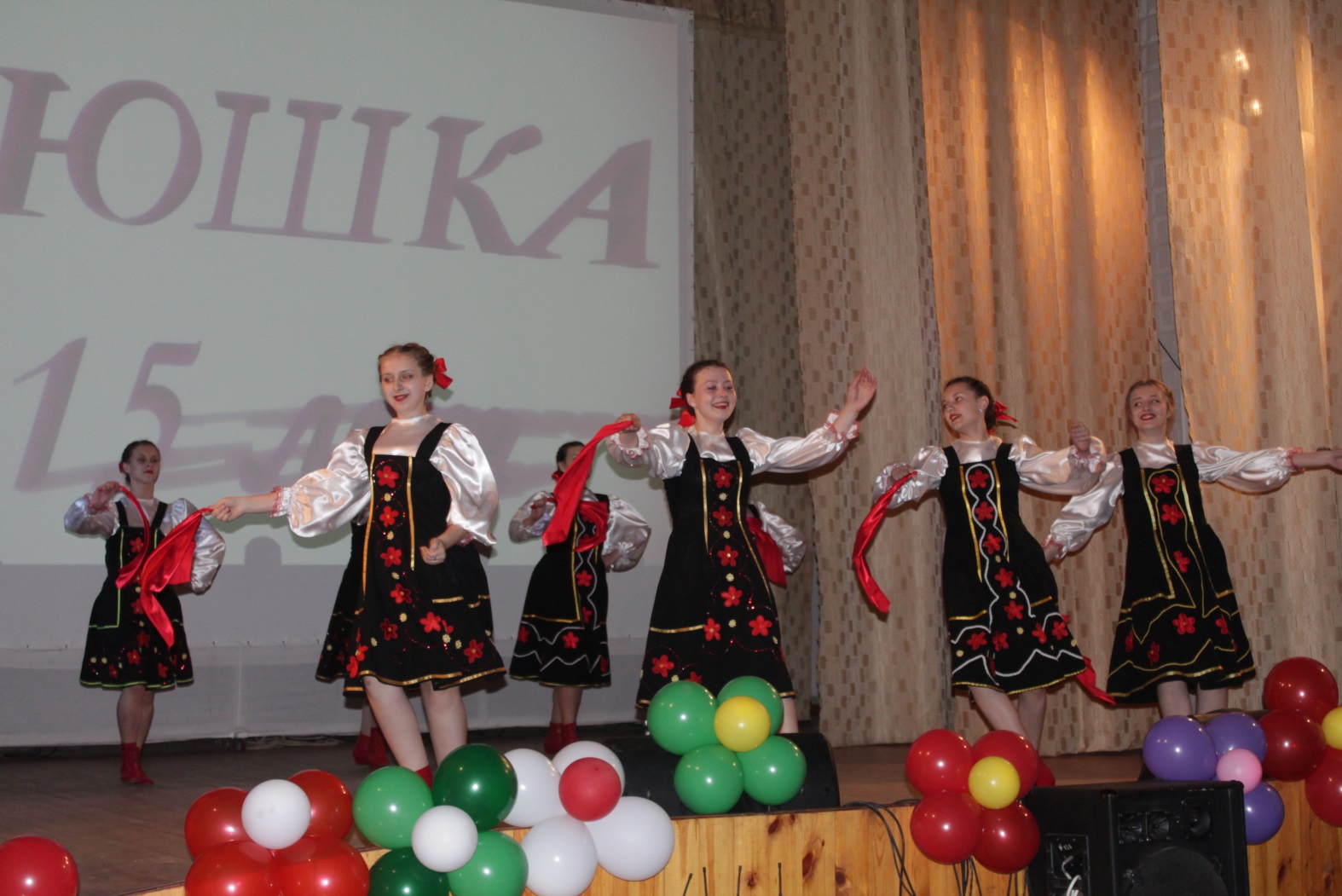 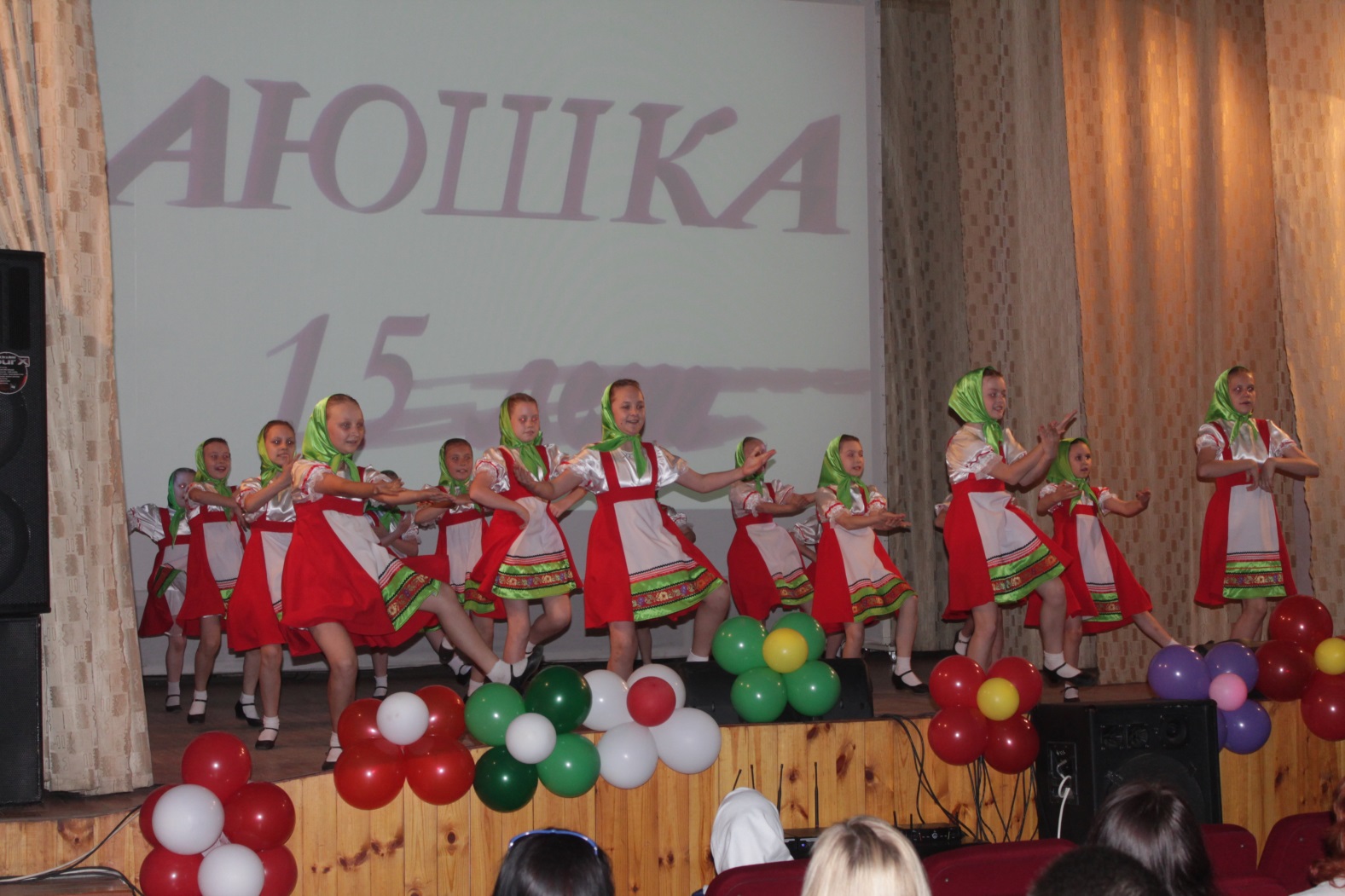 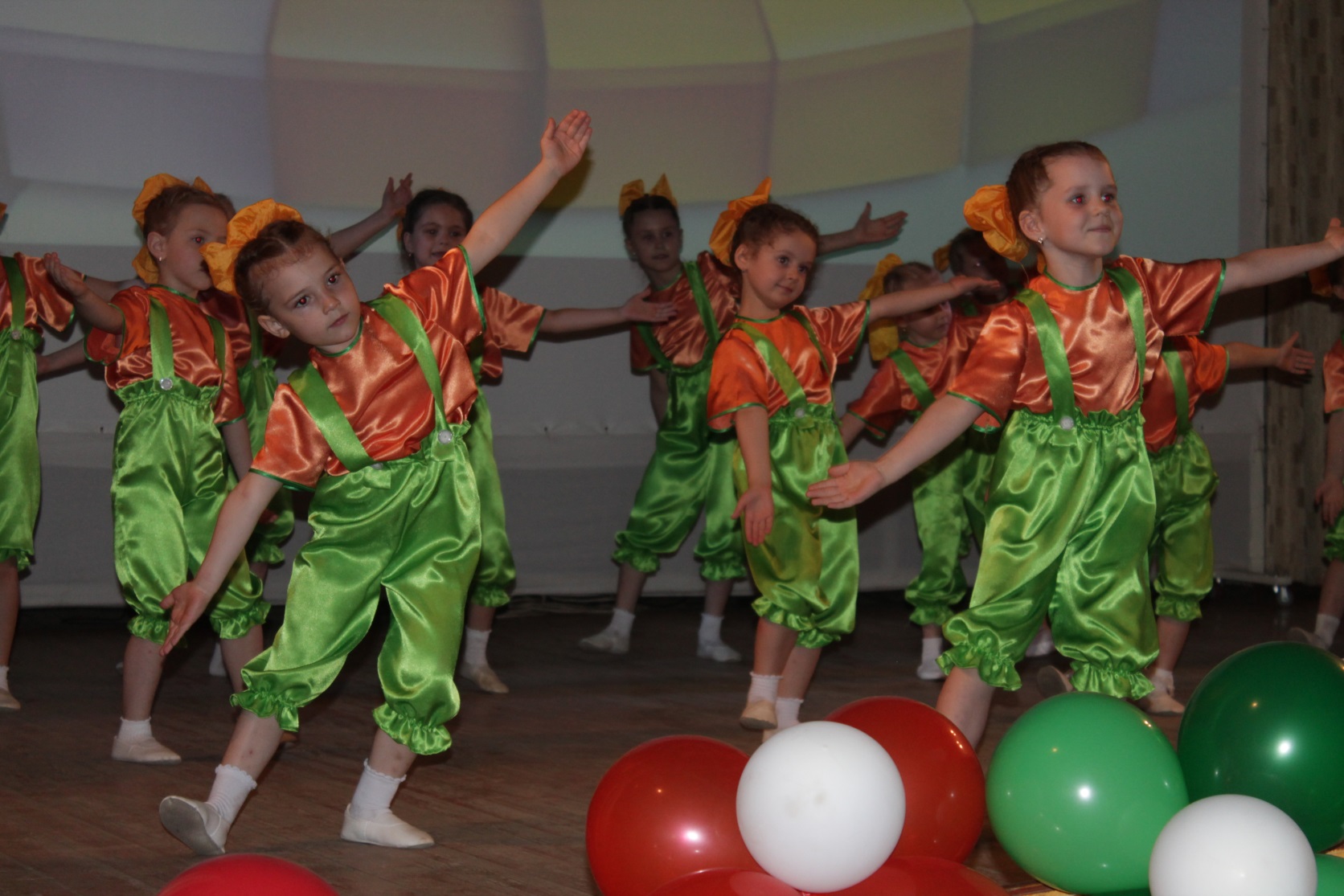        Руководительницу коллектива «Аюшка» Круглову Марину Михайловну поздравил ансамбль русской песни «Журавушка» с Новохопёрского района  под руководством Галины Киселевой.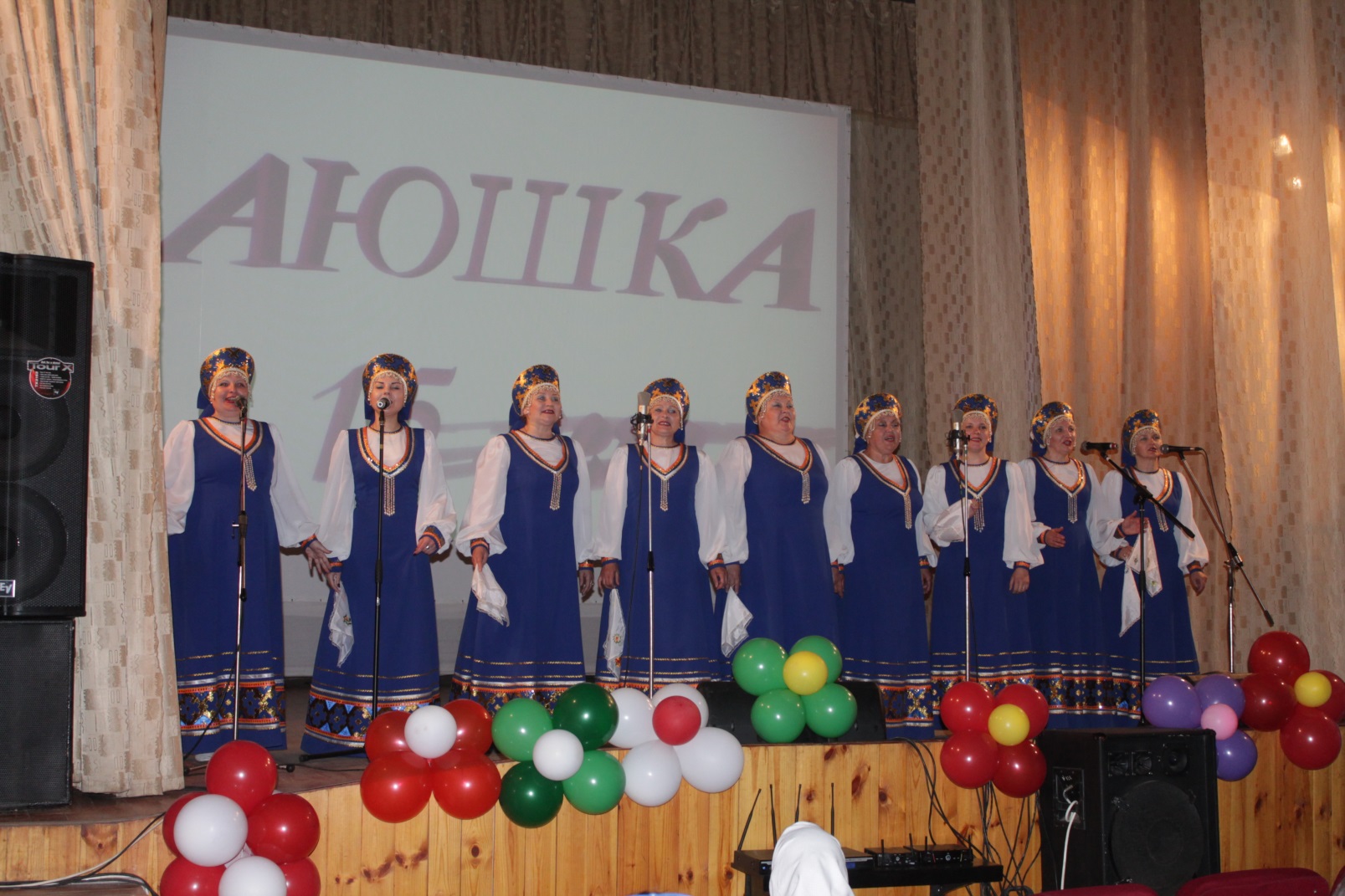         Марину Михайловну также пришли поздравить бывшие участники ансамбля танца «Аюшка».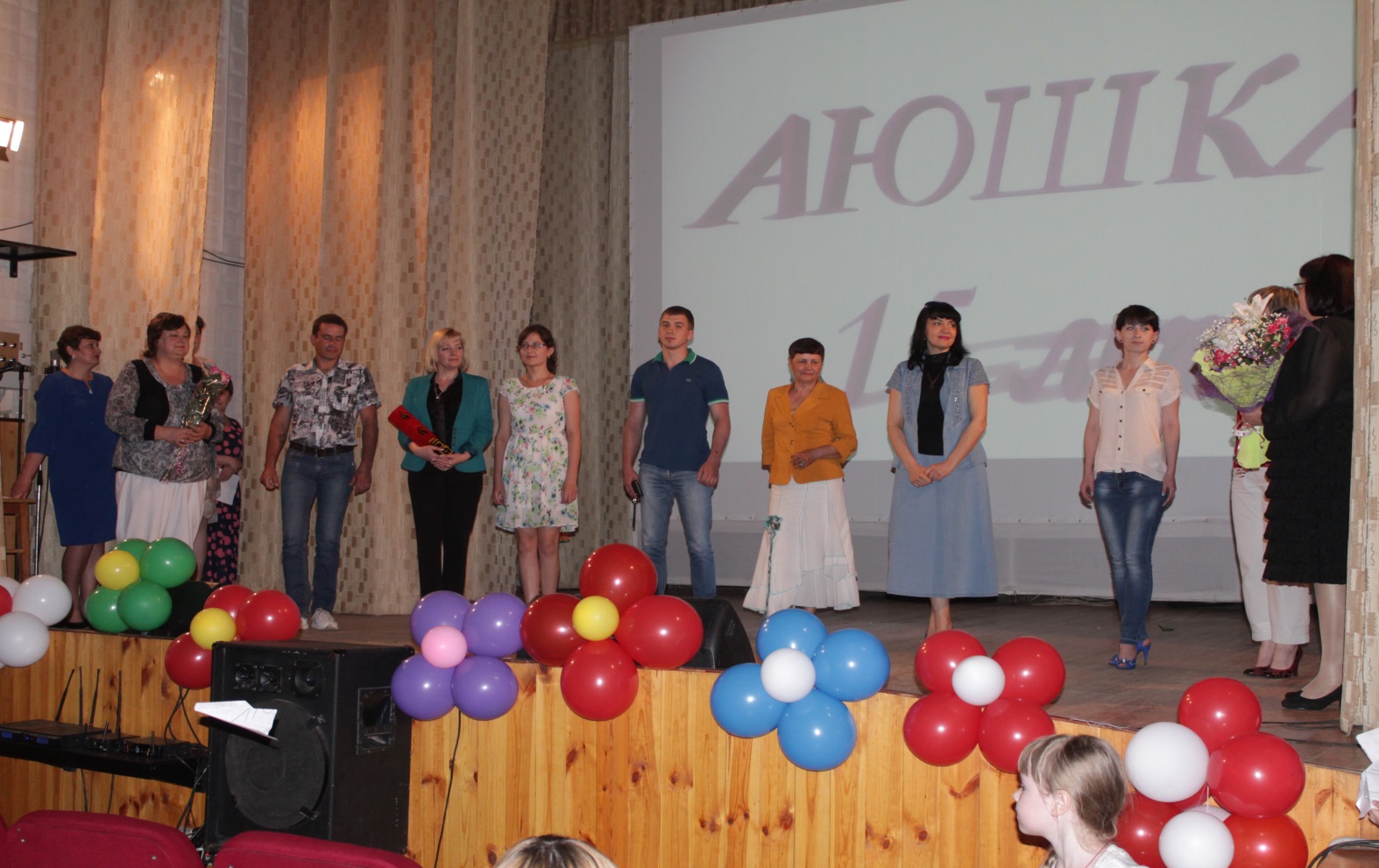        Со словами поздравления выступила директор туристического агенства «Хороший год» города Борисоглебск  и замечательный друг ансамбля Наталья Вячеславовна Солодкова. 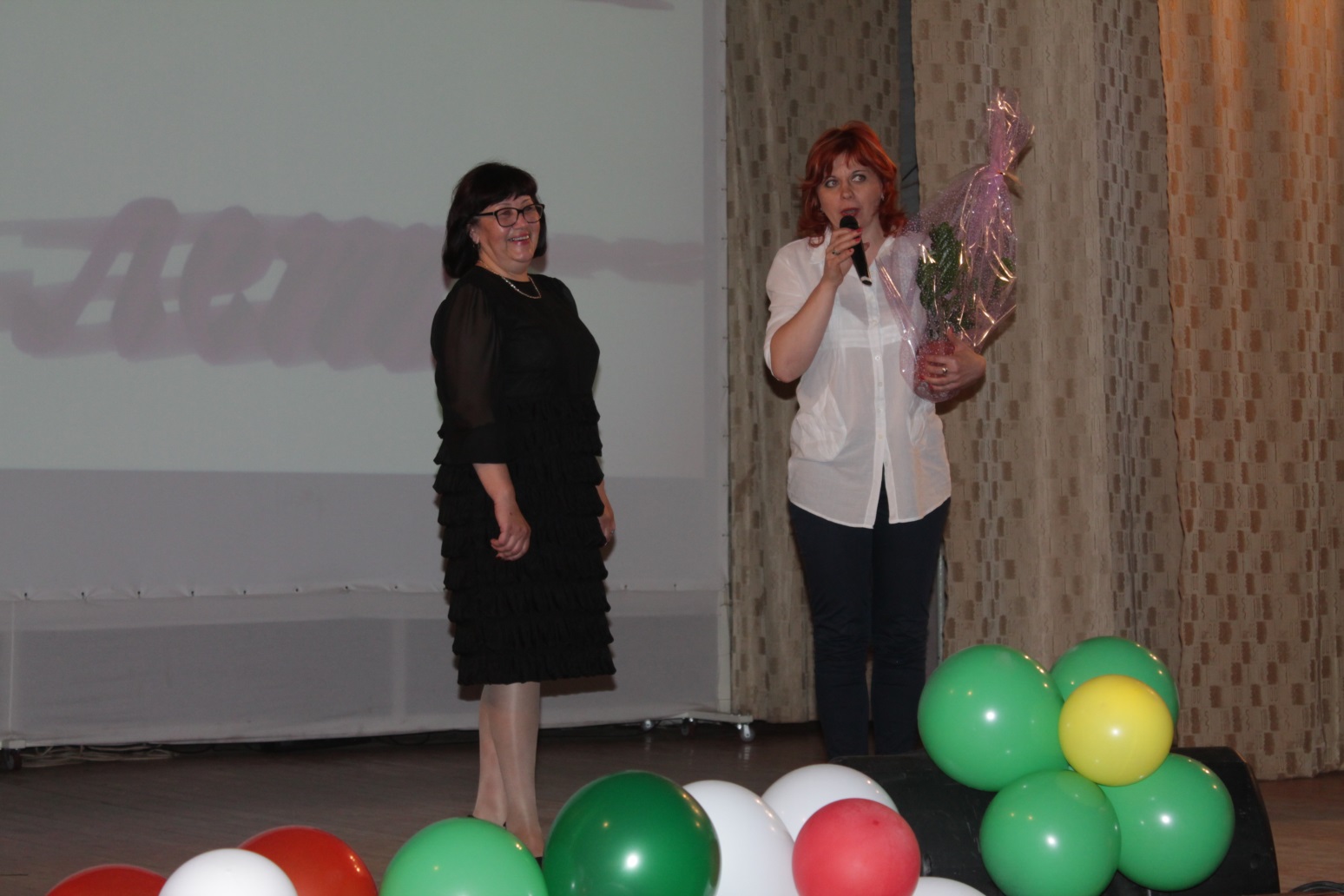 Все участники ансамбля, от самых маленьких до «Гранд-сеньор», в этот вечер оставили в сердцах своих зрителей светлый, добрый, тёплый след!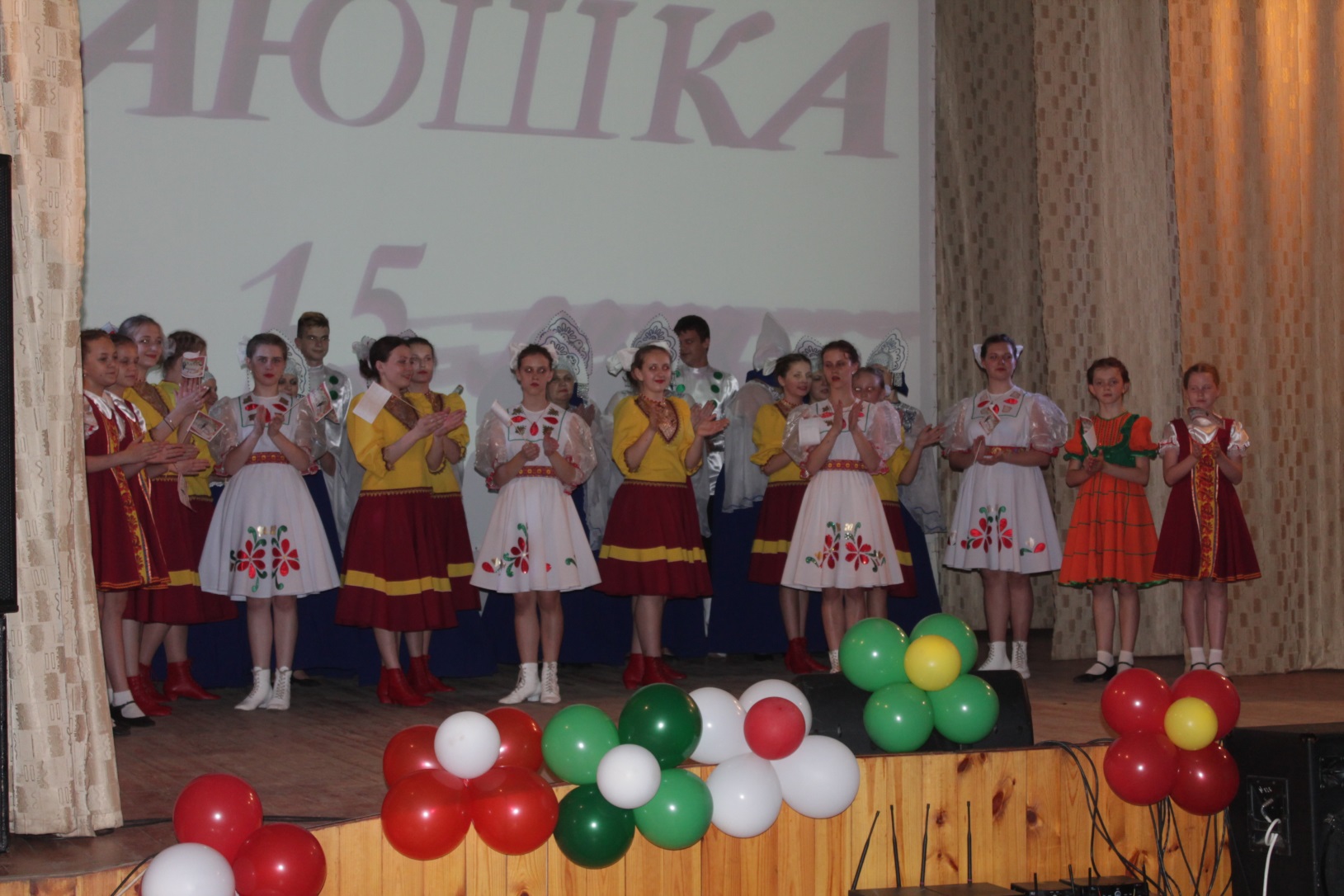 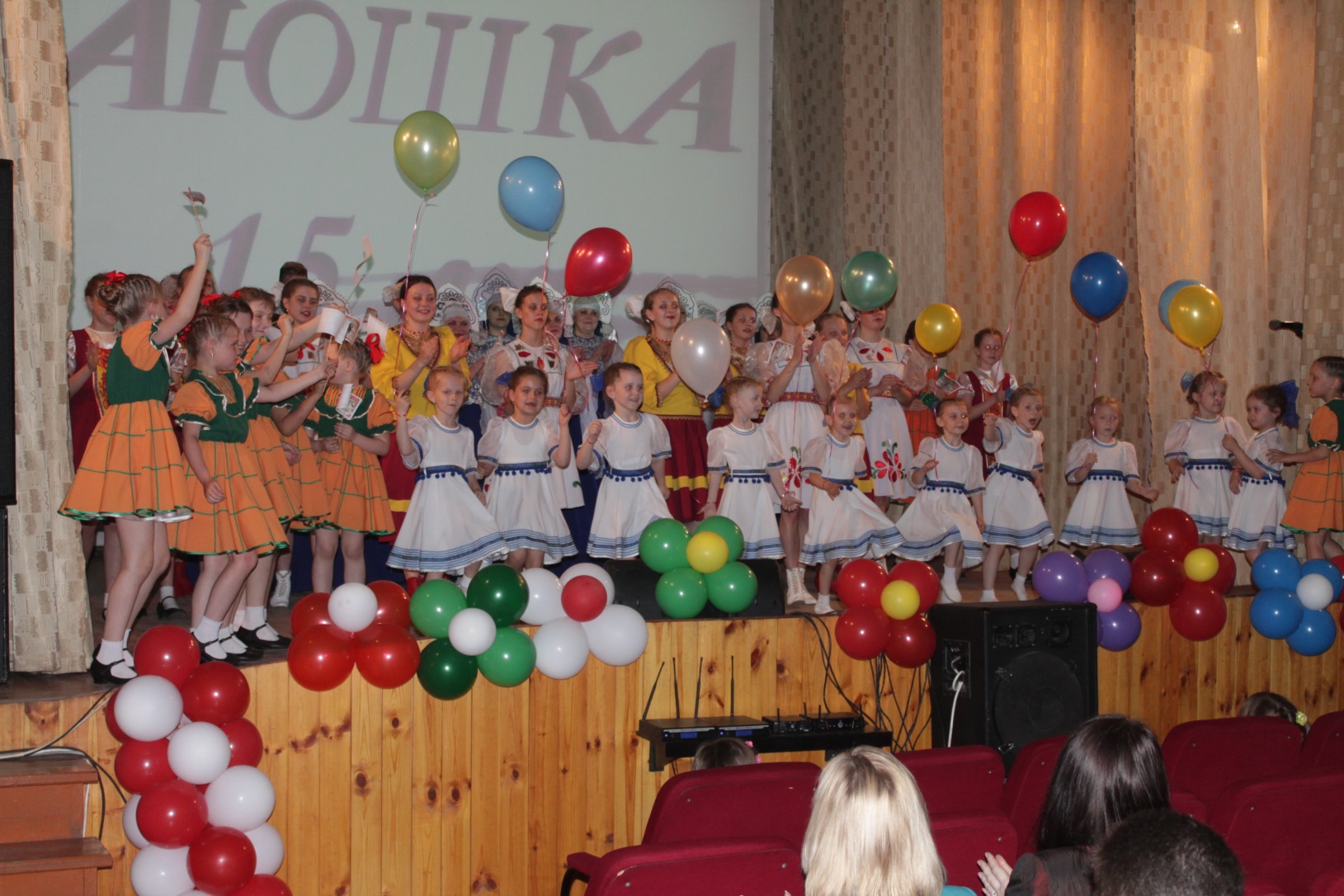 